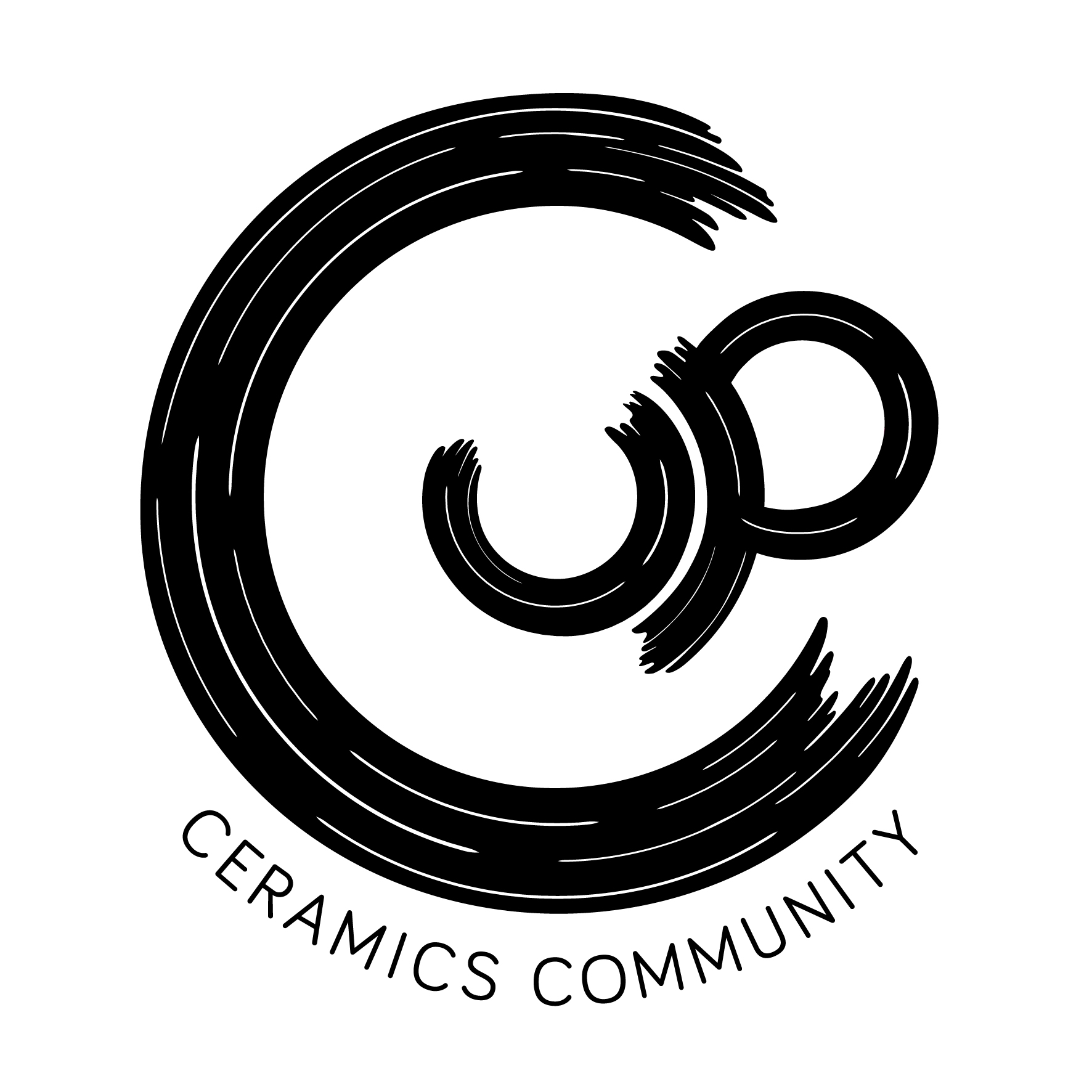 STUDIO HEALTH AND SAFETY INDUCTIONS 2022Main Studio(Staff) Fire policy and Fire alarm procedure(Staff) First aid kit/procedure/accident report/defib. Any issues or concerns speak to Col. Please keep your bags on the bag shelves and clothes on hooks  - keep area tidyPlease use your own tools - Bring in your own or purchase from shop (Wax resist) (Staff) Shop all on till Leave plenty of time to clean down after a session -20mins is recommendedHoover and mop NEVER sweep(Staff) If dusty, hoover, mop with door open and cordon off area, slab roller- hoover. Empty and clean mop after use - PRIORITY OVER EVERYTHINGPlease clean all wareboards and batts properly -Wipe with damp cloth (DON’T SOAK) Please clean wheels and put stools and pedal up after use - wheels switched offPlease clean floor and walls around the wheels thoroughly after usePlease stick to dirty wheel for black clayPlease wipe and put back heat guns after usePlease wet clean wedging tables thoroughly after use (no dry scraping)Please clean down sink and surfaces after use (Staff) Refresh and clean at end every shift Please rinse mop thoroughly after use Batt mates are a great new addition- please clean and hang to dry after use Please give workstation/making tables 2 clean sponges and a dry with cloth after usePlease make sure slops/trimmings go in the correct reclaim bucketPlease measure your glazeware using volume tracker at bisque stage on your way to glazing it (Low, flat items are double volume)Please clean your own clay bags to recycle or bin them Extra drying shelves in corner and around fire (Staff) If cold please keep fire goingPlease make sure you are using the 3 trolley system correctly (Load glaze trolley by height and Keep off courses trolley )Furniture trolley is for staff use only (unless discussed)  Sacrifice dishes - general furniture are for members to use - located on low shelf by kilnDO NOT PUT ANYTHING DIRECTLY ON THE KILNS FOR DRYING -ask a member of staff if you wish to utilise kiln heat.  (Staff) Turn sockets off in studio and glaze room at end of the day(Staff) If you’re ever stuck for jobs- batts, under sink, trolleys, glaze room, volume tracker area, reclaim lids, taking water off waste clay. Glaze Room Please keep to a maximum of 3 if glazing/decorating for a sustained periodPlease clean glaze sink area thoroughly using the two sponge and a dry methodPlease clean dry and put back tools after usePolystyrene boxes are available - (Good if want to  keep greenware damp for longer periods)Raw glaze materials area for staff only (Staff) Always lock tech cupboard after usePlease don’t take clay without paying via bacs or cash in till and note (Staff) Make sure clay is bought before use Please keep slip/oxide corner tidy and surfaces clean Please can new members book in for a glaze induction but anyone who is keen to have a glaze session with Amy is welcome to. We encourage you to test glazes and combos using test tilesPlease mix the glaze thoroughly before applying.  Don’t adjust glaze water content without advice or checking with staff first. - Amy, Tim, Liz, Col on glazes  Please see clay and glaze samples for examples of results. ALWAYS JUST ASK IF IN DOUBT ABOUT ANYTHING! (Staff) Turn off glaze room lights at end of shift(Staff) If you want specific skill development then ask (Staff) If you don’t feel comfortable moving greenware -DON’TCoffeehouse and GalleryPlease take off dirties/aprons and wash hands before entering the coffeehouse and gallery or toilets Please keep to a maximum of 6 people at a timeAll members are welcome to display their work for sale or use - We take 20% commission on all itemsToilets are shared with the Yoga centre- please keep them in good condition. If there are any issues, please report to staff. (Staff) Toilet check every shift- replenish rolls and paper towels- clean if necessary (Staff) Double lock cafe door and door to toilets at end of day(Staff)- If selling pots - Custom amounts - description - initials- demonstrationParkingThe parking spaces for the building are shared with the yoga centre. The yoga centre customers have priority during class times in the morning and evening. If you arrive after a class has started and there are places available, feel free to use them. Outside of class times we have priority on the parking spaces. Please let us know if you notice the spaces being used by users not affiliated with the building. Coffeehouse Training and tasksEvery shiftBack stock of cleaning products, cups, wrapping paper, Clean tea towels everyday Check and polish cutlery Spoons and tea bags refresh and cleanToastie machine- blue roll and scrub and clean brush - key areas- underneathCoffee machine basic clean Bins out and closed Coffee bag closed Tables, surfaces chairs wiped Sweep and mop behind counter Clean the sink thoroughly Tues, Thurs, Sat - Full hoover and mop throughoutWeeklyFull coffee machine cleanStock checkCash upTemp checks Deep clean fridgeShelves emptied and wiped Check food labelDrinks demoToastie demoEquipmentExtruderClay into cylinder - appropriate shape to fit Handle into hooks firstPresser bit into tubeUse hooks to press clay through/increase pressureNo more than 2ft at a timeChop off with knifeClean inside with rubber kidney, sponge & clothSlab rollerTo be used with sheets of your ownMove from thick to thin in gradual increments Loosen knobs at side to change heightHandle at top to move up and downTighten knobs at side after chosen height is reachedPlace bottom sheet onto rollerPlace clay onto sheetPlace sheet on top of clay (allow for expansion in all directionsRoll onceRotate clay as you would when handbuildingLower roller againRoll againRinse & repeat till desired thickness reachedSpray BoothPPE - Respirator/mask/ear protectors  (See door for info).Can’t do while yoga on Extraction must be on - leave on after use for a few minsUpside down Bucket with whirler Compressor on first while sorting gun and glaze Prep glaze as usual (more thoroughly in fact) No more than a litre at a timeConnect and test with water in first - on cardboard (can tell its clean)2-4 layers (drying in between) for good cover - dependent on what you want - you should test pots first because may be different from dipping Clean using cleaning bucket Start by cleaning gun - water in chamber Clean basin and sides down Clean gun and other mobile items in sink - small brushes to help clean gun DRY gun thoroughly! RUSTBook in with Amy (or experienced member) for induction for first use 